Milé děti, pracujte s textem. Nemusíte jej tisknout, stačí odpovědět do bloku. Přeji hodně štěstí!Božena Němcová BABIČKA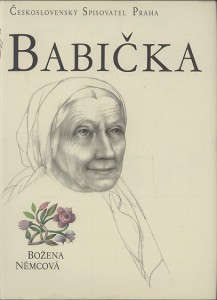 4. KAPITOLA1. Jaký den v týdnu byl sváteční a proč?2. Co babička svěřila Jeníkovi? 3. Co mohl nést Vilík? 4. Barunka nesla ….5. Co měla babička v mošničce?6. Jak se jmenovala dcera od mlynáře?7. Co mívaly děti nachystáno na stole?8. Co to byla pazderna?9. Co si děti v zimě hrály, když ležely na peci?10. Jak děti panímáma okřikla? 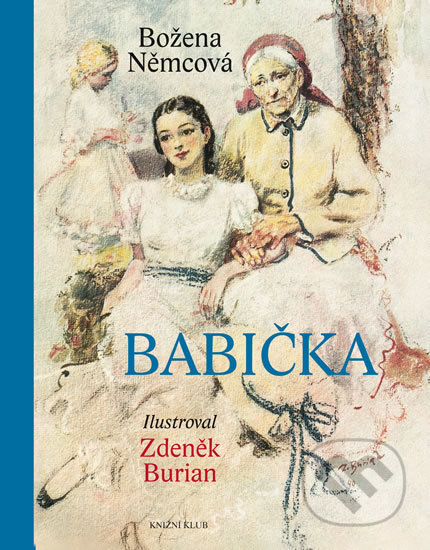 5. KAPITOLA1. Co znamenal pojem mleči?2. Kdo jejich pořadí ve mlýně zapisoval?3. O kterém šperku se děti chtěly dozvědět příběh?4. Kde se příběh odehrál?5. Jak se dnes nazývá tehdejší pevnost u Jaroměře?6. Co si mladá dívka spletla s flétnou?7. Na co se děti a babičky mladý pán ptal?8. Co bylo napsáno na malé kartičce?9. Tolar dostala od samotného ………10. Kdo si císařský tolar prohlédl?